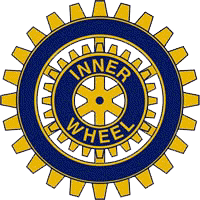 : Sigtuna-Arlanda IWC Distrikt 235 SverigeVälkommen till Sigtuna-Arlanda Inner Wheel Club!Här får Du lite information inför ditt medlemskap i vår klubb.Mötesdagar Vi träffas andra torsdagen i varje månad kl. 18.30, förutom i juli och augusti, då vi har ”sommarlov”. Vi träffas på anvisad plats som står i vårt Månadsbrev som skickas ut via mail. Av- och påanmälan Av- och påanmälan görs till klubbmästaren senast söndagen före vårt klubbmöte på torsdagen och betalas till vårt bankgiro. Vid för sen avanmälan eller akut sjukdom, betalas vänligen ändå middagsavgiften in på vårt bankgiro. Restaurangen tar betalt för antal beställda kuvert och klubben kan tyvärr inte stå för den kostnaden.BankgiroSigtuna Arlanda Inner Wheel Club 224-7500     InträdesavgiftInträdesavgiften är 100 kronorMedlemsavgift Medlemsavgiften är idag 700 kr (350 kr till distriktet, 220 kr till Charity, 130 kr till vår klubb)Personuppgifter och IT Policy Klubben har en IT-policy som Du får ta del av och godkänna att Du accepterar. På samma dokument fylls dina personuppgifter i och lämnas därefter till sekreteraren.Styrelsens medlemmarDu får en medlemsmatrikel över vår klubb och hela Sverige. I matrikeln ser Du också vem som sitter i styrelsen. Om Du funderar över något, vänd Dig till den som introducerat Dig i klubben eller till någon i styrelsen.Inner Wheels motto är:VÄNSKAP – HJÄLPSAMHET – INTERNATIONELL FÖRSTÅELSEVi hoppas att Du kommer att trivas i vår klubb!Sigtuna 2023 – 08 – 31Styrelsen